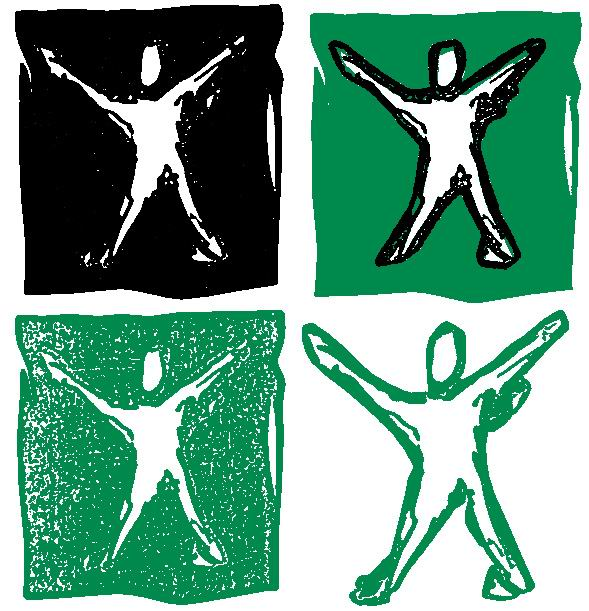 											Le 27 février 2019Etat final des dépensesProgramme d’assainissement d’In Gall au NigerPour ChlorophylleLe PrésidentLaurent JarryN°dépensesdateMontant EurosMontant Fcfa1Supervision30/11/2016175,32 €115 000,002Ordinateur21/12/2016167,69 €110 000,003Supervision31/12/2016175,32 €115 000,004Supervision31/01/2017152,45 €100 000,005Supervision28/02/2017152,45 €100 000,006Carburant moto04/03/20178,03 €5 265,007Achat mil15/03/2017381,12 €250 000,008Papeterie23/03/201760,98 €40 000,009Fosses septiques27/03/2017990,92 €650 000,0010Supervision31/03/2017152,45 €100 000,0011Sensibilisation31/03/201745,73 €30 000,0012Agios 201731/03/201726,54 €17 407,0013Fosses septiques15/04/2017990,92 €650 000,0014Confection plaque28/04/2017121,96 €80 000,0015Carburant moto29/04/20177,62 €5 000,0016Sensibilisation30/04/201745,73 €30 000,0017Supervision30/04/2017152,45 €100 000,0018Papeterie02/05/201745,73 €30 000,0019Perdiem service technique07/05/201745,73 €30 000,0020Fosses septiques10/05/2017990,92 €650 000,0021Adduction d'eau15/05/2017172,27 €113 000,0022Supervision31/05/2017152,45 €100 000,0023Sensibilisation31/05/201745,73 €30 000,0024Supervision30/06/2017152,45 €100 000,0025Sensibilisation30/06/201745,73 €30 000,0026Formation assistance sociale 115/07/2017152,45 €100 000,0027Formation assistance sociale 2 16/07/201791,47 €60 000,0028formation informatique18/07/2017106,71 €70 000,0029Formation hygiène générale 122/07/2017175,32 €115 000,0030Formation hygiène générale 223/07/2017114,34 €75 000,0031Carburant moto31/07/20176,10 €4 000,0032Sensibilisation31/07/201745,73 €30 000,0033Supervision31/07/2017152,45 €100 000,0034Participation 3 Août 201701/08/2017228,67 €150 000,0035Fosses septiques05/08/2017990,92 €650 000,0036Fosses septiques17/08/2017990,92 €650 000,0037Fosses septiques24/08/2017990,92 €650 000,0038Supervision31/08/2017152,45 €100 000,0039Sensibilisation31/08/201745,73 €30 000,0040Avion Paris-Niamey31/07/2017745,25 €488 851,9541Téléphone09/09/201779,95 €52 443,7642Avion NY-AZ18/09/2017182,94 €120 000,0043Bagage17/09/2017213,43 €140 000,0044Avion AZ-NY04/09/2017182,94 €120 000,0045Note de frais28/09/2017297,50 €195 147,2146Note de frais20/12/2017594,40 €389 900,8447Location véhicule19/09/2017762,25 €500 000,0048Machine sous vide05/09/2017524,80 €344 246,2349Frais de virement20/07/201734,50 €22 630,5250Frais de virement20/04/201734,50 €22 630,5251Frais de virement28/07/201734,50 €22 630,5252Sensibilisation30/09/201747,73 €30 000,0053Supervision30/09/2017152,45 €100 000,0054Achat timbre05/10/201738,11 €25 000,0055Insertion au journal officiel10/10/201745,73 €30 000,0056Achat petit matériels11/10/2017121,96 €80 000,0057Fosses septiques13/10/2017990,92 €650 000,0058Sensibilisation31/10/201745,73 €30 000,0059Supervision31/10/2017152,45 €100 000,0060Billet voyage03/11/20176,10 €4 000,0061Billet voyage11/11/20176,10 €4 000,0062Dispositif lavage des mains14/11/2017201,23 €132 000,0063Branchement eau à l'école16/11/2017234,77 €154 000,0064Fosses septiques17/11/2017990,92 €650 000,0065Sensibilisation30/11/201745,73 €30 000,0066Supervision30/11/2017152,45 €100 000,0067Dispositif lavage des mains02/12/2017338,44 €222 000,0068Papeterie10/12/201753,36 €35 000,0069Fosses septiques11/12/2017990,92 €650 000,0070Etude mare14/12/20172 774,57 €1 820 000,0071Billet voyage14/12/20176,10 €4 000,0072Stockage déchet17/12/2017972,62 €638 000,0073Adduction d’eau19/12/2017230,20 €151 000,0074Supervision31/12/2017152,45 €100 000,0075Sensibilisation31/12/201745,73 €30 000,0076Essence15/01/20187,66 €5 027,0077Fosses septiques18/01/2018990,92 €650 000,0078Essence22/02/20189,15 €6 000,0079Supervision31/01/2018152,45 €100 000,0080Sensibilisation31/01/201845,73 €30 000,0081Fosses septiques11/02/2018990,92 €650 000,0082Fosses septiques24/02/2018990,92 €650 000,0083Sensibilisation28/02/201845,73 €30 000,0084Supervision28/02/2018152,45 €100 000,0085Comblement mare12/03/20181 657,88 €1 087 500,0086Latrines14/03/2018594,55 €390 000,0087Rue pavée27/03/20181 553,46 €1 019 000,0088Sensibilisation31/03/201845,73 €30 000,0089Supervision30/03/2018152,45 €100 000,0090Transport07/04/20186,104 000,0091Transport09/04/20186,104 000,0092fosses septiques27/04/2018990,92650 000,0093Sensibilisation27/04/201845,7330 000,0094Supervision30/04/2018152,45100 000,0095Transport08/05/20186,104 000,0096Transport10/05/20186,104 000,0097fosses septiques12/05/2018990,92650 000,0098Transport18/05/20186,104 000,0099Latrines23/05/2018513,75337 000,00100Étude mare29/03/20181666,271 093 000,00101fosses septiques29/05/2018990,92650 000,00102Transport29/05/20186,104 000,00103Sensibilisation30/03/201845,7330 000,00104Supervision31/05/2018152,45100 000,00105Sensibilisation30/06/201845,7330 000,00106Supervision30/06/2018152,45100 000,00107Transport09/07/20186,104 000,00108fosses septiques10/07/2018990,92650 000,00109Indemnité31/07/2018152,45100 000,00110Sensibilisation21/08/201845,7330 000,00111Remblayage13/08/20181417,78930 000,00112Transport17/08/20186,104 000,00113Indemnité31/08/2018152,45100 000,00114Sensibilisation31/08/201845,7330 000,00115fosses septiques19/09/2018990,92650 000,00116Transport27/09/20183,812 500,00117Transport27/09/20182,291 500,00118Sensibilisation30/09/201845,7330 000,00119Supervision30/09/2018152,45100 000,00120fosses septiques07/10/2018990,92650 000,00121fosses septiques22/10/2018990,92650 000,00122Supervision31/10/2018152,45100 000,00123Sensibilisation31/10/201845,7330 000,00124Transport06/11/201827,4418 000,00125Transport10/11/201834,3022 500,00126Supervision30/11/2018152,45100 000,00127Sensibilisation30/11/201845,7330 000,00128Supervision31/12/2018152,45100 000,00129Sensibilisation31/12/201845,7330 000,00130Agios 201807/01/201940,0426 266,00131Kaspesky Anti virus15/01/201930,4920 000,00132Supervision31/01/2019152,45100 000,00133Sensibilisation31/01/201945,7330 000,00134Papeterie08/02/20197,625 000,00135Supervision28/02/2019152,45100 000,00136Sensibilisation28/02/201945,7330 000,00137Supervision31/03/2019152,45100 000,00138Sensibilisation31/03/201945,7330 000,00139Agent assainissement Mairie31/01/20192868,331 881 504,00140Salubrité mairie31/02/201924208,9015 880 000,00141Latrines mairie31/02/201925980,3617 042 000,00142Bénévolat Chlorophylle31/01/20192322,881 523 709,40TotalTotalTotal98 064,30 €64 324 659,95Total EurosTotal EurosTotal Euros98 062,31 €change euros655,957